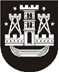 KLAIPĖDOS MIESTO SAVIVALDYBĖS TARYBASPRENDIMASDĖL VISUOMENĖS SVEIKATOS PRIEŽIŪROS ORGANIZAVIMO ŠVIETIMO ĮSTAIGOSE2016 m. gegužės 26 d. Nr. T2-150KlaipėdaVadovaudamasi Lietuvos Respublikos vietos savivaldos įstatymo 16 straipsnio 4 dalimi, 18 straipsnio 1 dalimi, Lietuvos Respublikos visuomenės sveikatos priežiūros įstatymo 6 straipsnio 1 dalies 1 punktu, Lietuvos Respublikos švietimo įstatymo 22 straipsniu, Sveikatos priežiūros mokykloje tvarkos aprašu, patvirtintu Lietuvos Respublikos sveikatos apsaugos ministro ir švietimo ir mokslo ministro 2005 m. gruodžio 30 d. įsakymu Nr. V-1035/ISAK-2680 „Dėl Sveikatos priežiūros mokykloje tvarkos aprašo patvirtinimo“, ir Valstybinėms (valstybės perduotoms savivaldybėms) visuomenės sveikatos priežiūros funkcijoms vykdyti reikalingų lėšų apskaičiavimo metodika, patvirtinta Lietuvos Respublikos sveikatos apsaugos ministro 2013 m. spalio 11 d. įsakymu Nr. V-932 „Dėl Valstybinėms (valstybės perduotoms savivaldybėms) visuomenės sveikatos priežiūros funkcijoms vykdyti reikalingų lėšų apskaičiavimo metodikos patvirtinimo“, Klaipėdos miesto savivaldybės taryba nusprendžia:1. Įsteigti nuo 2017 m. sausio 1 d. visuomenės sveikatos priežiūros specialistų etatus pagal mokinių, ugdomų pagal ikimokyklinio, priešmokyklinio ugdymo programas, skaičių:1.1. nuo 50 iki 110 mokinių – 0,50 etato;1.2. nuo 111 iki 180 mokinių – 0,75 etato;1.3. nuo 181 iki 250 mokinių – 1,00 etato.2. Patvirtinti Visuomenės sveikatos priežiūros organizavimo švietimo įstaigose tvarkos aprašą (pridedama).3. Pripažinti netekusiu galios Klaipėdos miesto savivaldybės tarybos 2006 m. vasario 23 d. sprendimą Nr. T2-60 „Dėl Sveikatos priežiūros Klaipėdos miesto mokyklose tvarkos aprašo patvirtinimo“.Šis sprendimas gali būti skundžiamas Lietuvos Respublikos administracinių bylų teisenos įstatymo nustatyta tvarka Klaipėdos apygardos administraciniam teismui.Savivaldybės merasVytautas Grubliauskas